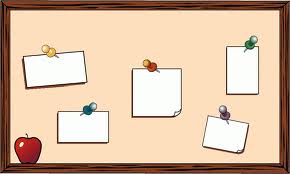 Posición Abierta 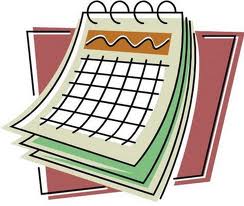 Posición Abierta 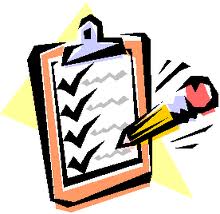 Posición Abierta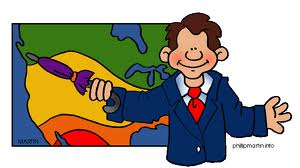 Posición Abierta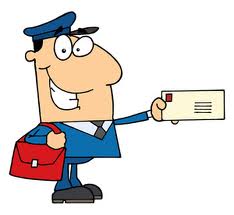 Posición Abierta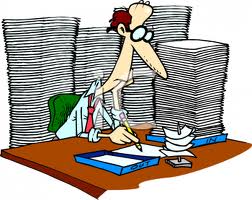 Posición Abierta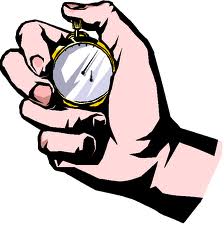 Posición Abierta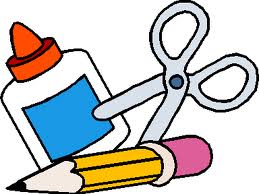 Posición Abierta 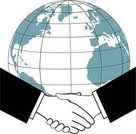 Posición Abierta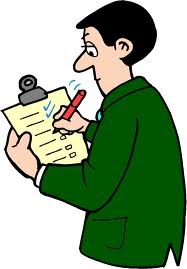 Posición Abierta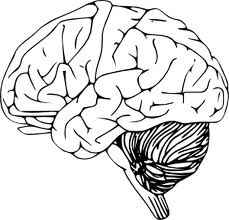 Posición Abierta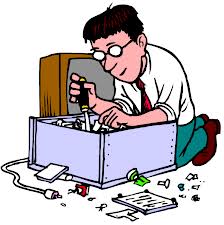 Posición AbiertaTrabajoLa PizarraHorarioBeginning & end of class every day.RequisitosThis job requires someone…PunctualResponsibleDeberesAt the beginning of class, put on the board:Objective (“Yo Puedo”)CHAMPS (for do now)RutinaTrabajoEl CalendarioHorarioBeginning of class every day.RequisitosThis job requires someone…Who knows the days of the week and months in Spanish.With legible handwriting.DeberesAt the beginning of class, write the date on the board in Spanish, using the day of the week, the date, and the month.Example: Hoy es lunes el 2 de diciembre.Announce the date out loud when it is your turn.TrabajoLa ListaHorarioBeginning and end of class every day.RequisitosThis job requires someone…With excellent attendance.DeberesGet your class’ name cards out of the correct envelope. Pass them out. If anyone is absent give their cards to Srta. K. and write their names on post-it notes and stick them to the green “Ausente” folder. Tell Srta. K. who is absent – “(name) no está aquí.”At the end of the class, collect the name cards and put them in the correct envelope.TrabajoEl Meteorólogo/ La MeteorólogaHorarioBeginning of class every day.RequisitosThis job requires someone…With excellent attendance.Who knows some weather phrases in Spanish.DeberesReport the weather on the weather board in Spanish. Draw a small picture if you wish. Announce it when it is your turn.TrabajoEl Cartero / La CarteraHorarioDuring class every day.RequisitosThis job requires someone…With good manners.DeberesPass out papers when needed. Clip together extra copies and put them in the green “Ausente” folder in the “Copias” pocket.Check who is absent. Write their name(s) on extra copies of the papers and put them in the “Gente ausente” pocket of the folder. TrabajoEl Abogado / La AbogadaHorarioDuring class every day.RequisitosThis job requires someone…With good manners.Organized.DeberesCollect papers. Clip the whole stack together and put them in the correct class pocket (in the clear “Tareas de la Clase” folder.)TrabajoEl/La CronometristaHorarioDuring class every day.RequisitosThis job requires someone…With a watch.Good at math.DeberesSet the timer for 10 minutes before the end of class, or as instructed by Srta. K. Use the timer as needed for activities.TrabajoLos MaterialesHorarioDuring class as needed.RequisitosThis job requires someone…With good manners.With good delegation skills.DeberesChoose one or two people to help as necessary.Pass out and collect slates, markers, and any other necessary supplies as instructed by Srta. K. Make sure everything is put away correctly in good condition.TrabajoEl Embajador / La EmbajadoraHorarioAs needed.RequisitosThis job requires someone…Who knows some polite greetings in Spanish.With a good handshake.With charisma.DeberesIf any visitors enter the room, greet them in Spanish.Tell them what we are working on (hint: look at the objective) and show them where to sit. Have them sign the social contract if they are new to the room.TrabajoEl Examinador / La ExaminadoraHorarioEnd of class every day.RequisitosThis job requires someone…With a good presentation voice.With good teaching skills.DeberesBefore the launch, ask the class to rate their mastery of the objective. Ask them for a nonverbal rating using their thumb.Ask for affirmations and compliments. Give out rewards as instructed.TrabajoEl CerebroHorarioEnd of the class every day.RequisitosThis job requires someone…Organized.Polite.Perceptive.DeberesErase the board.Take off the board and put away:Objective (“Yo Puedo”)CHAMPSAnything else Srta. K. forgot.Make sure Srta. K. has:Black binderCoffee cupUSB driveCheck for stolen markersTrabajoTécnico / TécnicaHorarioDuring class as needed.RequisitosThis job requires someone…Good with technology.Careful.Organized.DeberesPlug in Srta. K´s thumb drive if needed.Help with the ELMO, projector, and other technology as needed.